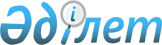 Об утверждении Плана организационных мероприятий (дорожной карты) по реализации Указа Президента Республики Казахстан от 19 июня 2018 года № 702 "О некоторых вопросах административно-территориального устройства Республики Казахстан"Распоряжение Премьер-Министра Республики Казахстан от 17 июля 2018 года № 82-р
      1. Утвердить прилагаемый План организационных мероприятий (дорожную карту) по реализации Указа Президента Республики Казахстан от 19 июня 2018 года № 702 "О некоторых вопросах административно-территориального устройства Республики Казахстан" (далее - План).
      2. Центральным государственным органам, акиматам Туркестанской области и города Шымкента, а также заинтересованным организациям принять необходимые меры по реализации Плана. План организационных мероприятий (дорожная карта) по реализации Указа Президента Республики Казахстан от 19 нюня 2018 года № 702 "О некоторых вопросах административно-территориального устройства Республики Казахстан"
      Примечание: расшифровка аббревиатур:
       ВС - Верховный Суд Республики Казахстан
       ВСС - Высший Судебный Совет Республики Казахстан
       ГП - Генеральная прокуратура Республики Казахстан
       КНБ - Комитет национальной безопасности Республики Казахстан
       ЦИК - Центральная избирательная комиссия Республики Казахстан
       АДГСПК - Агентство Республики Казахстан по делам государственной службы и
       противодействию коррупции
       СК - Счетный комитет по контролю за исполнением республиканского бюджета
       МНЭ - Министерство национальной экономики Республики Казахстан
       МФ - Министерство финансов Республики Казахстан
       МЮ - Министерство юстиции Республики Казахстан
       МИК - Министерство информации и коммуникаций Республики Казахстан
       НБРК - Национальный Банк Республики Казахстан
       АО "НИТ" - Акционерное общество "Национальные информационные технологии"
       ЦГО - центральные государственные органы
       НПА - нормативные правовые акты
					© 2012. РГП на ПХВ «Институт законодательства и правовой информации Республики Казахстан» Министерства юстиции Республики Казахстан
				
      Премьер-Министр 

Б. Сагинтаев
Утвержден
распоряжением Премьер-Министра
Республики Казахстан
от 17 июля 2018 года № 82-р
№ п/п

Наименование

мероприятия
Форма

завершения
Государственный орган, ответственный за исполнение
Срок

исполнения
1
2
3
4
5
1
Утверждение на местном уровне доведенных лимитов штатной численности исполнительных органов, финансируемых из бюджета города Шымкента, создание государственных органов, входящих в структуру акимата (в том числе утверждение положений и назначение руководителей)
Постановления акимата города Шымкента
Акимат города Шымкента
11 июля

2018 года
2
Государственная регистрация и перерегистрация в органах юстиции государственных учреждений, подведомственных организаций и субъектов квазигосударственного сектора Туркестанской области и города Шымкента
Государственная регистрация и/или перерегистрация в органах юстиции
Акимат Туркестанской области, акимат города Шымкента, ЦГО
13 июля

2018 года
3
Внесение концепций проектов Конституционного закона и Закона, предусматривающих приведение некоторых законодательных актов в соответствие с административно- территориальным устройством Республики Казахстан, на рассмотрение Межведомственной комиссии по вопросам законопроектной деятельности
Внесение концепций проектов Конституционного закона и Закона в МЮ
МНЭ,

Заинтересованные госорганы
16 июля

2018 года
4
Присвоение кодов налоговых органов Туркестанской области и города Шымкента
Приказ Министра финансов
МФ
16 июля

2018 года
5
Доработка информационных систем Комитета казначейства Министерства финансов Республики Казахстан и открытие контрольных счетов наличности бюджетов города Шымкента и Туркестанской области
Доработка информационных систем, открытие контрольных счетов наличности бюджетов
МФ, акимат города Шымкента, акимат Туркестанской области
19 июля

2018 года
6
Внесение в Администрацию Президента Республики Казахстан проекта Указа Президента Республики Казахстан, предусматривающего:

внесение необходимых изменений и дополнений в некоторые указы Президента Республики Казахстан в целях реализации Указа Президента Республики Казахстан от 19 июня 2018 года №702 "О некоторых вопросах административно-территориального устройства Республики Казахстан";

создание территориальных подразделений Агентства Республики Казахстан по делам государственной службы и противодействию коррупции и его ведомства
Проект Указа Президента Республики Казахстан
АДГСПК (по согласованию),

МФ, МНЭ
27 июля

2018 года
7
Внесение в Администрацию Президента Республики Казахстан проекта Указа Президента Республики Казахстан, предусматривающего внесение необходимых изменений и дополнений в некоторые указы Президента Республики Казахстан в целях реализации Указа Президента Республики Казахстан от 19 июня 2018 года № 702 "О некоторых вопросах административно-территориального устройства Республики Казахстан"
Проект Указа Президента Республики Казахстан
ГП (по согласованию), МФ, МНЭ
27 июля

2018 года
8
Внесение в Администрацию Президента Республики Казахстан проекта Указа Президента Республики Казахстан, предусматривающего:

внесение необходимых изменений и дополнений в некоторые указы Президента Республики Казахстан в целях реализации Указа Президента Республики Казахстан от 19 июня 2018 года №702 "О некоторых вопросах административно-территориального устройства Республики Казахстан";

создание территориальных подразделений Комитета национальной безопасности Республики Казахстан
Проект Указа Президента Республики Казахстан
КНБ (по согласованию), МФ, МНЭ
27 июля

2018 года
9
Внесение в Администрацию Президента проекта Указа Президента Республики Казахстан, предусматривающего:

образование Шымкентского городского суда и некоторых районных судов;

создание Администратора судов города Шымкента; внесение изменений в Указ Президента Республики Казахстан Республики Казахстан от 22 января 1999 года № 29 "О мерах по дальнейшей оптимизации системы государственных органов Республики Казахстан"
Проект Указа Президента Республики Казахстан
ВС (по согласованию), ВСС (по согласованию), МНЭ, МФ
27 июля

2018 года
10
Внесение в Администрацию Президента Республики Казахстан проекта Указа Президента Республики Казахстан о назначении выборов депутатов Сената Парламента Республики Казахстан от города республиканского значения Шымкента и принятии мер по организационному, материально- техническому и финансовому обеспечению выборов
Проект Указа Президента Республики Казахстан
ЦИК (по согласованию)
27 июля

2018 года
11
Принятие разделительного баланса по бюджету между Туркестанской областью и городом Шымкентом
Передаточный акт
Акимат города Шымкента, акимат Туркестанской области, МФ
27 июля

2018 года
12
Рассмотрение и утверждение проектов местных бюджетов на 2018-2020 годы и реализация решений маслихатов о местных бюджетах
Решения маслихатов о местных бюджетах города Шымкента, Туркестанской области; постановления МИО города Шымкента, Туркестанской области
Акимат города Шымкента, акимат Туркестанской области
27 июля

2018 года
13
Осуществление доработки и настройки информационных систем ЦГО
Доработка информационных систем
Заинтересованные ЦГО, МИК, АО "НИТ" (по согласованию)
до 1 августа

2018 года
14
Формирование проекта республиканского бюджета на 2019-2021 годы с учетом расходов, связанных, с административно-территориальными изменениями, в пределах лимитов расходов администраторов бюджетных программ, лимитов на новые инициативы на 2019-2021 годы в соответствии с решением Республиканской бюджетной комиссией от 15 мая 2018 года № 9
Внесение проекта Закона в Мажилис Парламента Республики Казахстан
МФ, заинтересованные ЦГО, акимат Туркестанской области, акимат города Шымкента
до 1 сентября

2018 года
15
Внесение необходимых изменений и дополнений в иные нормативные правовые акты в целях реализации Указа Президента Республики Казахстан от 19 июня 2018 года № 702 "О некоторых вопросах административно-территориального устройства Республики Казахстан"
Указы Президента, постановления Правительства, приказы ЦГО
Заинтересованные ЦГО
до 1 сентября

2018 года
16
Вынесение на заседание Правительства Республики Казахстан проекта Указа Президента Республики Казахстан "О внесении изменений в Указ Президента Республики Казахстан от 2 мая 2011 года №67 "О совершенствовании органов внешнего государственного финансового контроля в регионах"
Постановление Правительства о проекте Указа Президента Республики Казахстан
Акимат города Шымкента, МНЭ, СК (по согласованию), МФ
1 сентября

2018 года
17
Внесение в Мажилис Парламента Республики Казахстан проектов Конституционного закона и Закона, предусматривающих приведение некоторых законодательных актов в соответствие с административно-территориальным устройством Республики Казахстан
Внесение проекта Закона в Мажилис Парламента Республики Казахстан
МНЭ,

Заинтересованные госорганы
1 сентября

2018 года
18
Пересмотр и переутверждение документов Системы государственного планирования в части показателей целевых индикаторов на 2018-2021 годы с учетом изменений административно-территориального устройства Республики Казахстан
Постановления Правительства Республики Казахстан, приказы ЦГО
Ответственные ЦГО
1 ноября

2018 года
19
Внесение изменений в Программу развития Южно- Казахстанской области на 2016-2020 годы, заключение Меморандума между Премьер-Министром Республики Казахстан и акимом Туркестанской области на 2018 год, разработка и согласование проекта Меморандума на 2019 год
Решения маслихата Туркестанской области, проект Меморандума
Акимат Туркестанской области, МНЭ
1 ноября

2018 года
20
Утверждение Программы развития города Шымкента на 2018-2020 годы, разработка и согласование проекта Меморандума между Премьер-Министром Республики Казахстан и акимом города Шымкента на 2018 год и проекта Меморандума на 2019 год
Решения маслихата города Шымкент, проект Меморандума
Акимат города Шымкента, МНЭ
1 ноября

2018 года
21
Внесение в Администрацию Президента Республики Казахстан проекта Указа Президента Республики Казахстан, предусматривающего внесение необходимых изменений в структуру Национального Банка Республики Казахстан, утвержденную Указом Президента Республики Казахстан от 31 декабря 2003 года № 1271 "Об утверждении Положения и структуры Национального Банка Республики Казахстан", в части переименования Южно-Казахстанского филиала Национального Банка Республики Казахстан
Проект Указа Президента Республики Казахстан
НБРК (по согласованию)
1 декабря

2018 года